ВНЕКЛАССНОЕ МЕРОПРИЯТИЕПО МАТЕМАТИКЕ В 9 КЛАССАХ: игра «Математический КВН»Учитель математики:Трубачева Татьяна Викторовна 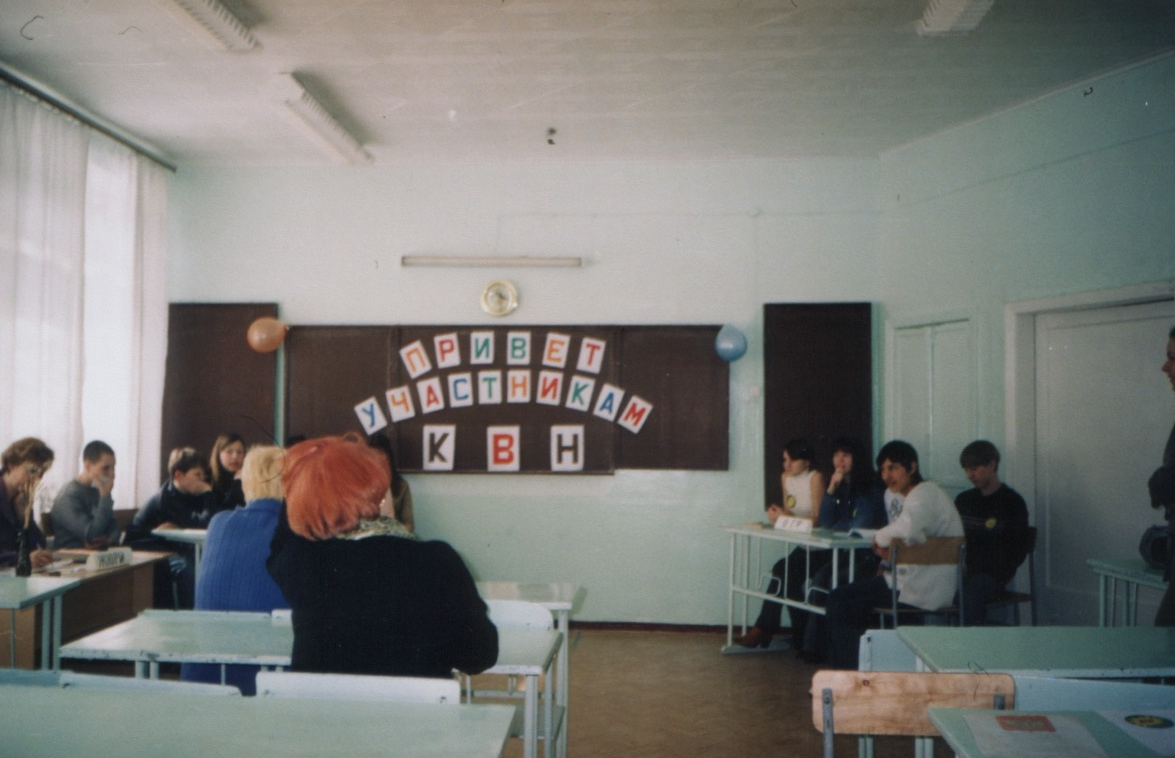 20010 – 2011 учебный годОткрытое внеклассное мероприятие по математикев 9 А, 9 В классах СОШ № 2КВНЦели: учить использовать имеющиеся знания по математике для решения           практических задач;          развивать логическое, абстрактное мышление; навыки устного счёта;          воспитывать интерес к предмету, усидчивость, умение добиваться цели. Оборудование: карточки-задания для команд, карточки с цифрами 1, 2, 3, 4, 5 для                           жюри.           Оформление: на доске большими буквами выложены слова «Привет участникам КВН».Ход занятияПОДГОТОВКА. Из каждого класса набирается команда из 6 человек. Участники придумывают название своим командам, выбирают капитана, делают эмблемы для каждого члена команды. Ученикам даётся 1 неделя для того, чтобы придумать и отрепетировать приветствие соперникам, подготовиться к конкурсу «Урок будущего» (изобразить урок будущего и дать комментарии к рисунку), подобрать по 2 вопроса соперникам для разминки команд, подготовить номер художественной самодеятельности, связанный с математикой.  1. Вступительное слово ведущего (учителя).(Приветствие командам, болельщикам.  Представление жюри. Сообщение цели мероприятия) 2. Приветсвие команд.Приветствие команды «Радикал»:(Приветствие исполняется на мотив песни «Замечательный сосед»):Всю неделю мы не спали, КВН мы ожидали.Долгожданный час настал, ждёт вопросов «Радикал».Очень рады встрече с вами, шлём сердечный вам приветИ желаем остроумно на вопросы дать ответ.Как же нам не веселиться, не смеяться, не шутить,Ведь на этом КВНе мы решили победить.Будем биться мы упорно, будем думать и гадать,Будем биться за победу, чтоб её не потерять.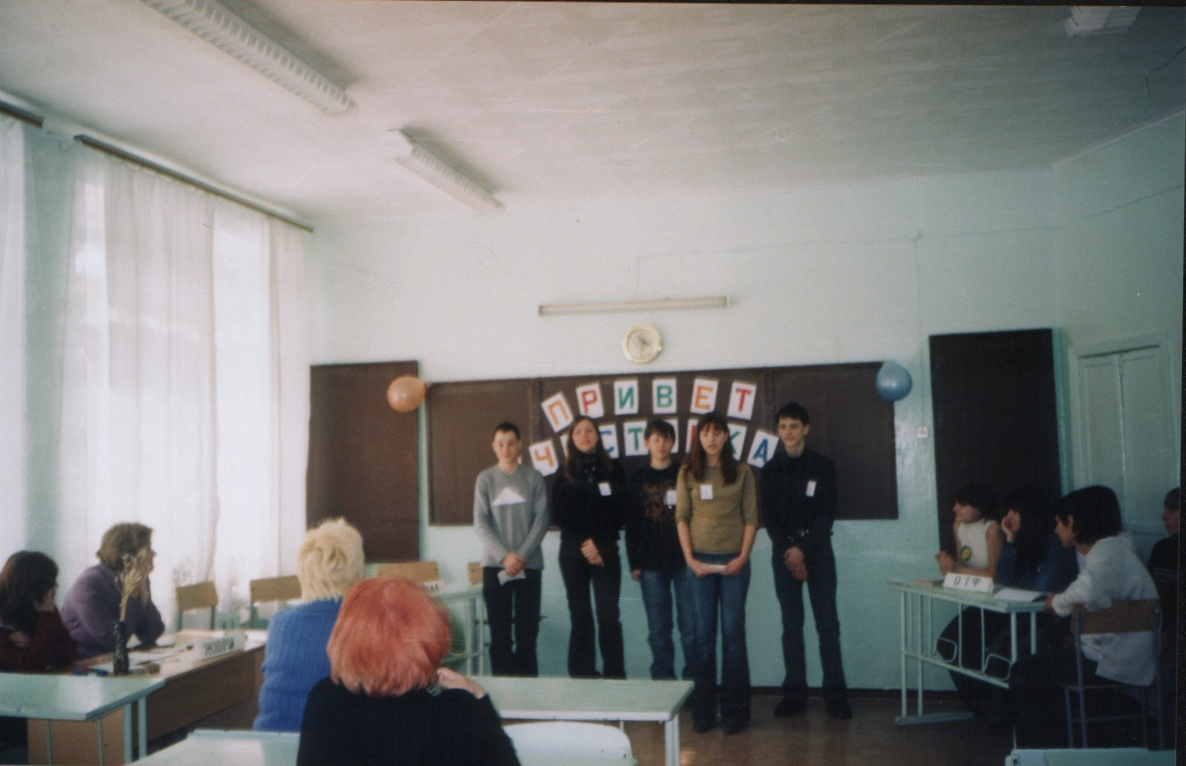 Приветствие команды «Радикал»Приветствие команды «Умники и умницы»:(Приветствие исполняется на мотив песни «Чёрный кот»):Перед тем, как идти к вам сюдаПовстречали большого кота.Кот был чёрен и страшен на вид, Капитан нам тогда говорит:Припев: Говорят - не повезёт, если чёрный кот дорогу перейдёт.              Всё же мы пойдём вперёд, всё же мы пойдём вперёд,             Хоть и очень неприятен этот кот.Повернулся мордашкой к нам кот,Растянул он в улыбке свой рот.Да и песенка эта о том,Что сказал этот кот нам потом:Припев: Знаешь ты – не повезёт, если чёрный кот дорогу перейдёт.              Я ж совсем наоборот (2 раза),              Я не чёрный, просто очень грязный кот.Припев: Говорят – не повезёт, если чёрный кот дорогу перейдёт              А у нас наоборот (2 раза),              Этот котик нам удачу принесёт.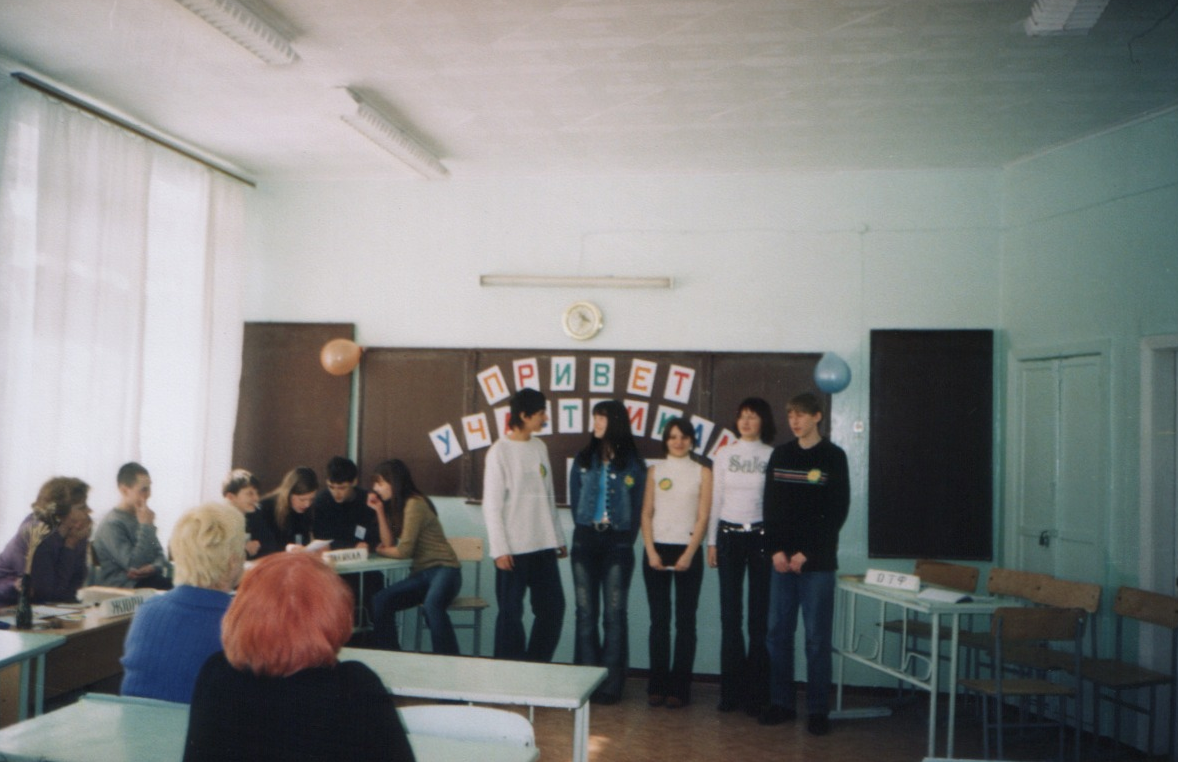 Приветствие команды «Умники и умницы»Жюри объявляют оценки и средний балл за первый конкурс.3. Разминка команд.Участники команд поочерёдно задают вопросы соперникам. Пока команда готовит ответ на вопрос, ведущий проводит игру с болельщиками. Болельщикам задаются вопросы, ученик, ответивший правильно на вопрос называет команду, за которую он болеет. Этой команде присуждается один балл.Вопросы команды «Радикал»:1) на сладе имеются гвозди в ящиках по , , . Может ли кладовщик, не вскрывая ящики, отпустить  (Ответ: да. 4 по  и 2 по , 68+32 = 100)2) за книгу заплатили 1 рубль и ещё половину стоимости книги. Сколько стоит книга? (Ответ: 2 рубля).Вопросы команды «Умники и умницы»: 1) на какую длину вытянется полоска, составленная из всех миллиметровых квадратиков одного квадратного метра, приложенных друг к другу вплотную? (Ответ: на );2) двумя цифрами записать наименьшее натуральное число (Ответ: например: 3/3 или 3:3=1)Вопросы болельщикам : 1) на какое число надо разделить 2, чтобы получилось 4? (Ответ: 0,5);2) в 12 часов ночи идёт дождь. Можно ли через 72 часа ожидать солнечную погоду? (Ответ: нет, будет снова ночь);3) товар на 10 % подорожал, позже на 10 % подешевел. Какая цена была ниже: после подорожания или после понижения? (Ответ: после понижения);4) Какой цифрой оканчивается произведение  всех натуральных чисел от 7 до 81? (Ответ: нулём);5) 2 землекопа за 2 часа выкапывают  канавы. За сколько часов 5 землекопов выкопают  канавы? (Ответ: за 5 часов);6) Ребята пилят брёвна. Время одного распила занимает 1,5 минут. За сколько времени они распилят бревно длиной ? (Ответ: за 6 минут);Жюри объявляют оценки и средний балл за второй конкурс.4. Конкурс «Кто быстрее, кто умнее?»Ведущий задаёт вопросы командам. Балл присуждается той команде, которая быстрее правильно ответит на вопрос. В том случае, если одна из команд дала неправильный ответ, вторая команда предлагает свой вариант ответа, балл присуждается команде, правильно ответившей на вопрос. По окончании, жюри объявляют итоги конкурса.Вопросы командам:1) имеется пруд квадратной формы. По углам близ него растут 4 старых дуба. Требуется увеличить площадь пруда в 2 раза, так, чтобы форма осталось квадратной, но чтобы дубы не были затопленными (Каждой команде даётся лист с иллюстрацией пруда. Ответ: повернуть квадрат относительно центра симметрии на 450 и увеличить его стороны в 2 раза, не меняя центр симметрии) 2) на одну чашку весов положили кусок мыла, на другую – ¾ такого же куска и ещё ¾ кг. Весы в равновесии. Найти массу куска мыла. (Ответ: )3) банка с мёдом весит 500 гр. Та же банка с керосином весит 350 гр. Керосин легче мёда в 2 раза. Сколько весит пустая банка (Ответ: , х=200 гр.)Вопросы болельщикам: 1) разделите полтину на половину (Ответ: 100);2) Какой знак надо поставить между числами 2 и 3, чтобы получилось число, меньшее 3, но большее 2? (Ответ: запятую);3)как называется точка пересечения параболы со своей осью? (Ответ: вершина)4) назовите древнегреческого математика, жившего в 4 веке до нашей эры, автора знаменитой теоремы. (Ответ: Пифагор);5) как называется произведение одинаковых множителей? (Ответ: степень);6) дайте название направленному отрезку. (Ответ: вектор);7) дайте название графика обратной пропорциональности. (Ответ: гипербола)5. Конкурс «Урок будущего».Приглашаются по одному участнику от каждой команды. Они должны представить изображение урока будущего и описать свой рисунок в юмористической форме. Члены жюри и болельщики могут задавать интересующие их вопросы. По окончании конкурса жюри объявляют свои оценки и средний балл каждой команде.6. Конкурс капитанов.Условия конкурса те же, что и в конкурсе « Кто умнее, кто быстрее?». По окончании конкурса жюри объявляют свои оценки и средний балл каждой команде.Вопросы капитанам:1) изделие весит 89,4 гр. Сколько тонн весит миллион таких изделий? (Ответ: 89,4 т) 2) что больше 10020  или 900010 ? пояснить. (Ответ: 10020 >900010 , так как 10020 = 10010 · 10010 , а 900010 = (90 ·100)10 = 9010  ·10010 . 10010 · 10010  >9010  ·10010 )3) Тремя тройками записать возможно большее число (Ответ: 333 ) 4) какие 3 числа, если их сложить или перемножить дают один и тот же результат (Ответ: 1,2,3)7. Конкурс художественной самодеятельности.Команда «Радикал». Сценка «Треугольник с квадратом»(Участников трое: автор, треугольник и квадрат. На груди «треугольника» и «квадрата» прикреплены соответствующие фигуры. Оборудование: фигуры треугольника и квадрата из цветной бумаги, ножницы)Жили – были два брата: треугольник с квадратом.Старший – квадратный, добродушный, приятный,Младший – треугольный, вечно недовольный.Стал расспрашивать квадрат: «Почему ты злишься, брат?».И сказал ещё нежней: «Я же старше. Я – важней».Брат кричит ему: «Смотри, ты полней меня и шире. У меня углов лишь три, у тебя же их четыре!».Но настала ночь, и к брату, натыкаясь на столы,Младший лезет воровато, срезать старшему углы.А на утро младший брат страшной мести был не рад:«Вот так месть! Теперь у брата Восемь новеньких углов!»  Команда «Умники и умницы». Стихотворение «Нуль»(На голове у выступающего нуль. Рассказ сопровождается показом примеров.).                                                НУЛЬДа, я – малыш. Но, разве я, скажите,Не равноправный в мире чисел житель?Ведь без меня никто б из вас на смогСознательно и без труда понять, какой же получается итог,Когда мы от пяти отнимем пять.Я важных свойств имею целый ряд.Предупреждаю очень строго я,Что на меня делить нельзя, друзья.А если захотите меня перемножитьС числом каким – нибудь,Тогда здесь результат нетрудно подытожить – В ответе я, и только я, всегда!Но если вы прибавите меня,Иль захотите от числа отнять,То, извините, здесь я без огня,Здесь числа я не в силах изменять.8. Подведение итогов. Вручение призовЖюри объявляют оценки и средний балл за последний конкурс.Победителем стала команда «Умники и умницы». 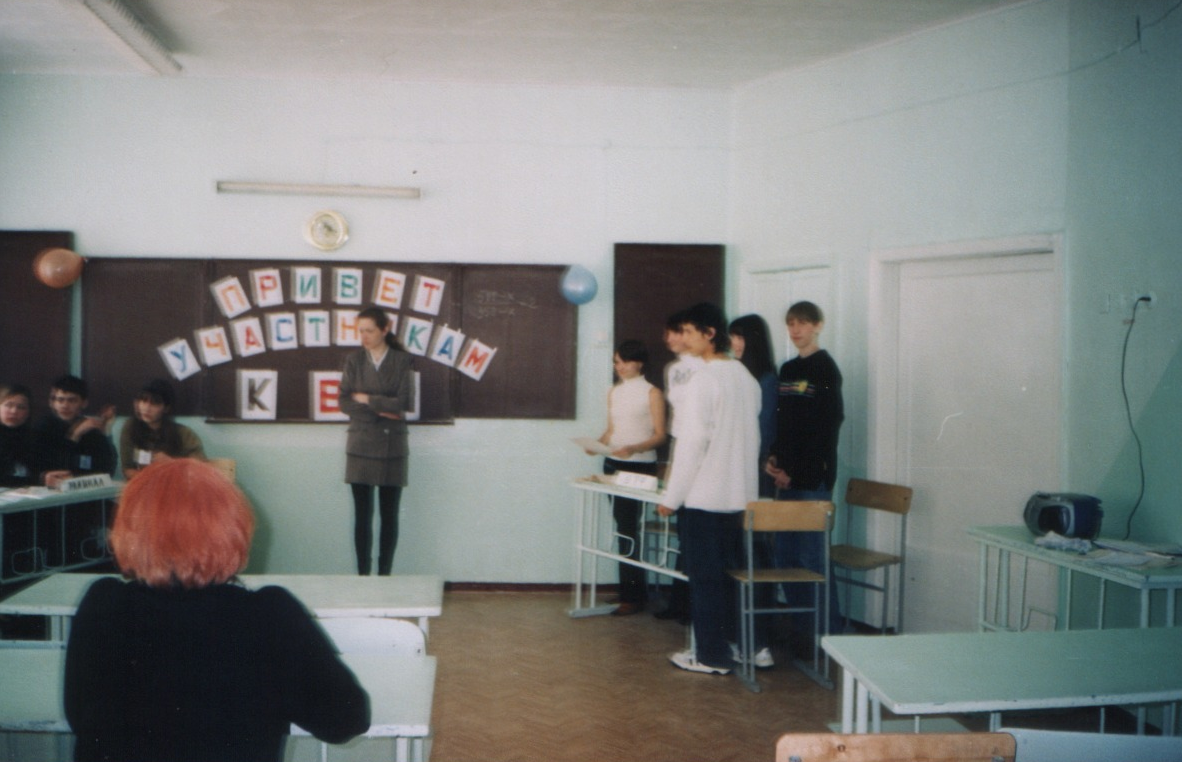 Вручение грамоты команде победителей